LEM BİTİRİLYAZ OKULU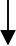 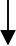 EVET	HAYIR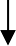 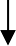 